The QCE of the NBC No. 461 – 8th Cycle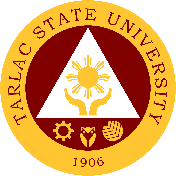 (Summary Computation for Instruction Area per Rating Period)

Rating Period :  	July 1, 2016	  to 	June 30, 2019				_____    
Name of Faculty :	_______________________________________________________________________
Academic Rank :	_______________________________________________________________________


SUMMARY OF COMPUTATION OF FOUR EVALUATORS

Legend for the Formula Equation	Ar	=	Average Rating
	%	=	Percentage

 
   Recorded and computed by:				        Reviewed by:
				
     		  


 			   Conforme: _____________________________
					        Signature of Ratee                                                   _____________________________
                                                                     Date
			EVALUATORSAve Rating%
(Percentage)Formula/Equation
Ar x %QCE PointStudents30%x .30Peers20%x .20Self20%x .20Immediate Supervisor(s)30%x .30Total QCE PointDr. Aloysius T. MadriagaProf. Louis Adonis G. SilvestreChairpersonChairpersonDr. Jhonel C. PanlilioProf. Laarni T. CapindingEvaluatorEvaluatorDr. Murphy P. MohammedProf. Elizabeth P. BalanquitEvaluatorEvaluator